RETURNERING & OMBYTNINGVi bytter dine vare med et smilVed returnering bedes du udfylde denne returformular.Returretten gælder i 14 dage fra den dag, du modtog din ordre. Hvis fristen udløber på en helligdag, lørdag, grundlovsdag, juleaften eller nytårsaften, forlænges fristen til den følgende mandag. Varen må naturligvis ikke tages i brug før returneringen. Varen må kun prøves på for at se størrelse og/eller pasformen passer, når der er tale om personlige produkter. Produkter til køkken og hjem må ikke tages i brug før returnering. Vedlæg returformularen i pakken med den eller de varer, du ønsker at returnere. Hvis du ønsker at ombytte en vare, anbefaler vi, at du lægger en ny ordre. PS: Du kan også ombytte din returnering til en TILGODE-KODE, som vi efter modtagelse af din returnering, sender til din e-mail nævnt på ordren.HUSK;Fri retur-ret betyder ikke fri retur-fragtDu skal selv betale fragtomkostningen ved returnering af vare/erne. Du har ligeså ansvaret for pakken, indtil vi modtager denne. Gem postkvitteringen og trackingnummer. BEMÆRK; Vi accepterer ikke pakker sendt pr. efterkrav eller til en pakkeshop.RETUR AdresseDesignogknive.dk / Kærvej 2A / DK-6731 TjæreborgReturlabel med GLS på vores webshop finder du her -> https://designogknive.dk/14-dages-returret/PostNord tilbyder desværre ikke denne service for webshops, hvorfor vi kun kan vedlægge en GLS ShopReturnService label i din pakke, hvis du har valgt GLS som forsendelse. Vi fratrækker 39 Kr. for retur-porto på dit køb, såfremt denne label benyttes.Jeg returnerer af følgende årsag:Jeg har fået forkert vareStørrelsen passer ikkePasformen passer ikkeVaren var ikke som forventetDer er fejl på varenAnden årsagRETUR SEDDELNavn:_____________________________E-Mail:____________________________Ordre-nr.:__________________________Faktura-Nr.:________________________Vælg én af følgende retur-muligheder (Sæt X)   Jeg vil bytte til en TILGODE-KODE  Jeg ønsker at få mine penge returVi sætter pengene tilbage på det kort, som ordren er betalt med. Vi har ikke mulighed for at lave bankoverførsler eller sætte pengene ind på et andet kort.Har du betalt med MobilPay, vil pengen gå ind på det kort, der er tilknyttet din MobilPay konto.Har du betalt med ViaBill, vil beløbet gå tilbage til din ViaBill konto.HUSK; der kan gå op til 5 hverdage, inden din returpakke er modtaget og behandlet hos os samt dine penge er frigivet fra din bank.Spørgmål:Har du spørgsmål til returnering eller ombytning, kontakt venligst vores Kundeservice på:E-Mail: info@designogknive.dkTelefon: +45 2724 4070Man-torsdag: fra 12-17 / Fredag: fra 12-15        De bedste hilsner og god dag 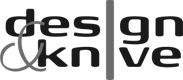 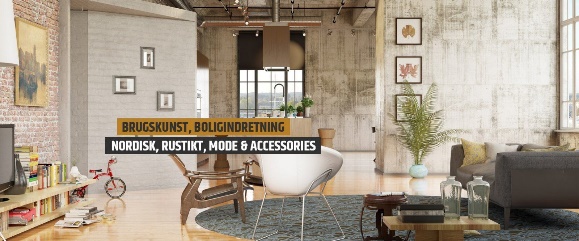 AntalProdukt-Nr.Årsag